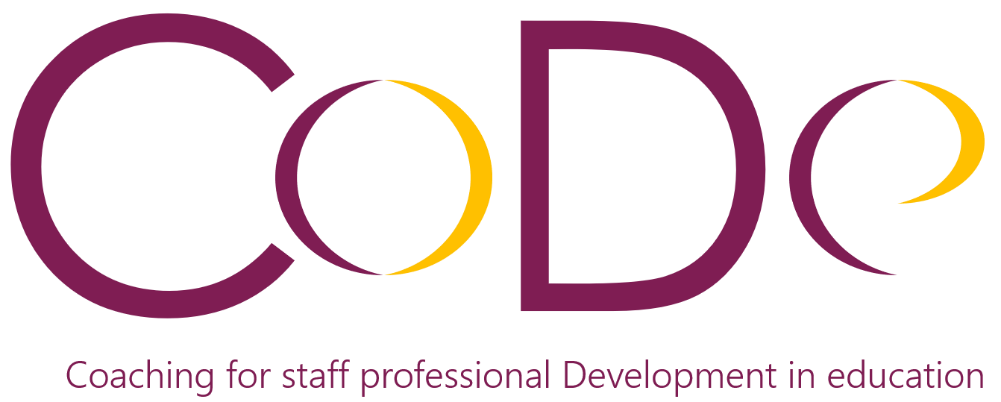 2019-1-LV01-KA201-060345Case studySuccess story, experience storyInstitution: Masaryk UniversityAuthors: B. Lazarová, M. PolTitlePlány osobního pedagogického rozvoje jako nástroj využitelný v mentoringu a koučováníSchool/ Setting Elementary schoolWebsite/Contact detailsElementary school in Praguehttps://www.zskunratice.cz/Type of school/settingElementary school K.Number of school staff/employees60ContextWhat made organization introduce coaching?Process descriptionName tools, methods usedŠkola K. byla zařazena do projektu Pomáháme školám k úspěchu, která je podporována  jednou z českých nadací. Po dobu 5 let podpory měla škola možnost věnovat cílenou pozornost profesionálnímu rozvoji učitelů. Projekt nabídl škole celou řadu vzdělávacích možností, specialisté z různých oborů podporovali vedení škol i učitele, podporovali spolupráci ve škole a spolupráci mezi školami. V rámci projektu pracovala ve škole pedagogická konzultantka a někteří učitelé byli vyškoleni v mentoringu a koučování. Mentoring, koučování a jiné formy kolegiální podpory se tak staly běžnou součástí školního života. Ředitel školy má výcvik v mentoring u koučování a dokáže tak vytvářet podmínky pro koučování a mentoring učitelů ve škole.Plány osobního pedagogického rozvoje se stávají nástrojem pro interní i externí koučování a mentoring. Učitel na základě POPR dokáže lépe formulovat cíle vlastního rozvoje a “objednávky” ke koučování. Jak vypadá celý proces?Ve škole K. si každý učitel (resp. pedagogický pracovník) vytváří na začátku každého školního roku tzv. Plán profesionálního osobního rozvoje, kde si stanovuje svůj osobní cíl. Osobní cíl může být v každém roce jiný, resp. nový, nebo může učitel pokračovat v naplňování svého cíle formulovaného v minulém školním roce. S jeho vypracováním může učitelům pomáhat školní konzultant, mentor, či jiný kolega.
Cíle, resp. celý plán schvaluje vedení školy na začátku roku a vyhodnocuje se na konci roku při tzv. rozvojových rozhovorech. Rozhovory o cílech vedou lidé z vedení školy (3 lidé) v daných termínech.Cíle jsou zaměřeny na rozvoj nějaké kompetence učitele a by měly být v souladu s cíli rozvoje školy (prioritami – tzv. Plán pedagogického rozvoje školy), musí být pro školu/žáky užitečné. Cíle jsou smysluplné, měřitelné, akceptovatelné, realizovatelné, termínované tzv. SMART cíle.K plánu osobního rozvoje si každý učitel vede osobní portfolio, do kterého zakládá užitečné materiály a doklady o rozvoji.  Rozvoj kompetencí je inspirován Badatelským cyklem profesního učení od Helen Timperley a důraz je kladen na vyhodnocování důkazů o pozitivních změnách.http://www.ibe.unesco.org/fileadmin/user_upload/Publications/Educational_Practices/EdPractices_18.pdfObrázek 1: Badatelský cyklus profesního učení (dle H. Timperley a H. Košťálová)Zdroj: https://www.zskunratice.cz/Legenda k obrázku:Purposes of pupils´ learning: Vzdělávací cíle.Vzdělávací potřeby žáků vzhledem k cíli: Jaké vědění a jaké dovednosti se naši žáci potřebují naučit, aby dosáhli důležitého cíle?Vzdělávací potřeby učitelů vzhledem k potřebám žáků: Jaké vědění a jaké dovednosti potřebuji já jako učitel, aby moji žáci mohli postoupit na cestě k cíli?Učení učitelů: Prohloubení profesního vědění a dovedností – rozvoj teorie a praxe.Zavádění naučeného do výuky: Vtažení žáků do nové učební zkušenostiSledování dopadů na učení žáků po změně výuky: Jaké dopady na učení žáků má naše pozměněná výuka?Důležité!Ve škole nejsou koučování a mentoring vnímány jako samoúčelné aktivity, ale je sledován dopad do učení se žáků. Jde o podporu / intervence založené na důkazech.POPR usnadňuje formulaci smysluplných cílů.Jak vypadá POPR? (Formulář)Jméno učiteleCíl, rozvoj kompetence (gramotnosti)Jak si v současnosti v dané oblasti veduNávrh postupu rozvoje (aktivity)Jakou podporu potřebujiJak se splnění tohoto cíle odrazí v práci a výkonech žáků (učitelů) naší školy?Jak doložím, že jsem cíl splnil/a? Návrhy důkazů mého rozvoje nebo učení žáků, které doložím v pedagogickém portfoliu a na kterých rozpoznám splnění cíle.V tomto školním roce pokračuji / navazuji na cíl stanovený v předešlém roce: ANO-NETento POPR byl projednán s…………….          PodpisTento POPR byl schválen ředitelem školy dne …………   PodpisMá-li podpora dopad na rozpočet školy, prosím, uvádějte co nejkonkrétnější částky, nebo popis podpory tak, aby z něj vedení školy bylo schopno odhadnout potřebné finanční zajištěníNa základě POPR pak obvykle probíhá mentorská či koučovací podpora od vnitřního či vnějšího kouče/mentora.Impact storyZa pět let se ve škole podařilo nastartovat vzájemnou kolegiální podporu ve formě mentoringu a koučování. Řada učitelů má výcvik v těchto metodách profesníhoi rozvoje a mohou si tedy pomáhat navzájem.Mentoring a koučování mají znatelný dopad do kultury školy. Učitelé otevírají své hodiny kolegům a nebojí se žádat o podporu, je-li to možné, vyučují “v tandemu”, inspirují se navzájem.Kolegiální podpora a POPRy jsou v souladu s vizemi školy. V posledních letech se škola zaměřuje na gramotnosti žáků a evidence-based výuku a podporu.Škola otevřeně prezentuje své vize a pokroky na webu školy, v důsledku otevřené kultury a dobrých pedagogických výsledků stoupá zájem rodičů o tuto školu. Useful linkswww.zskunratice.czhttp://www.ibe.unesco.org/fileadmin/user_upload/Publications/Educational_Practices/EdPractices_18.pdf